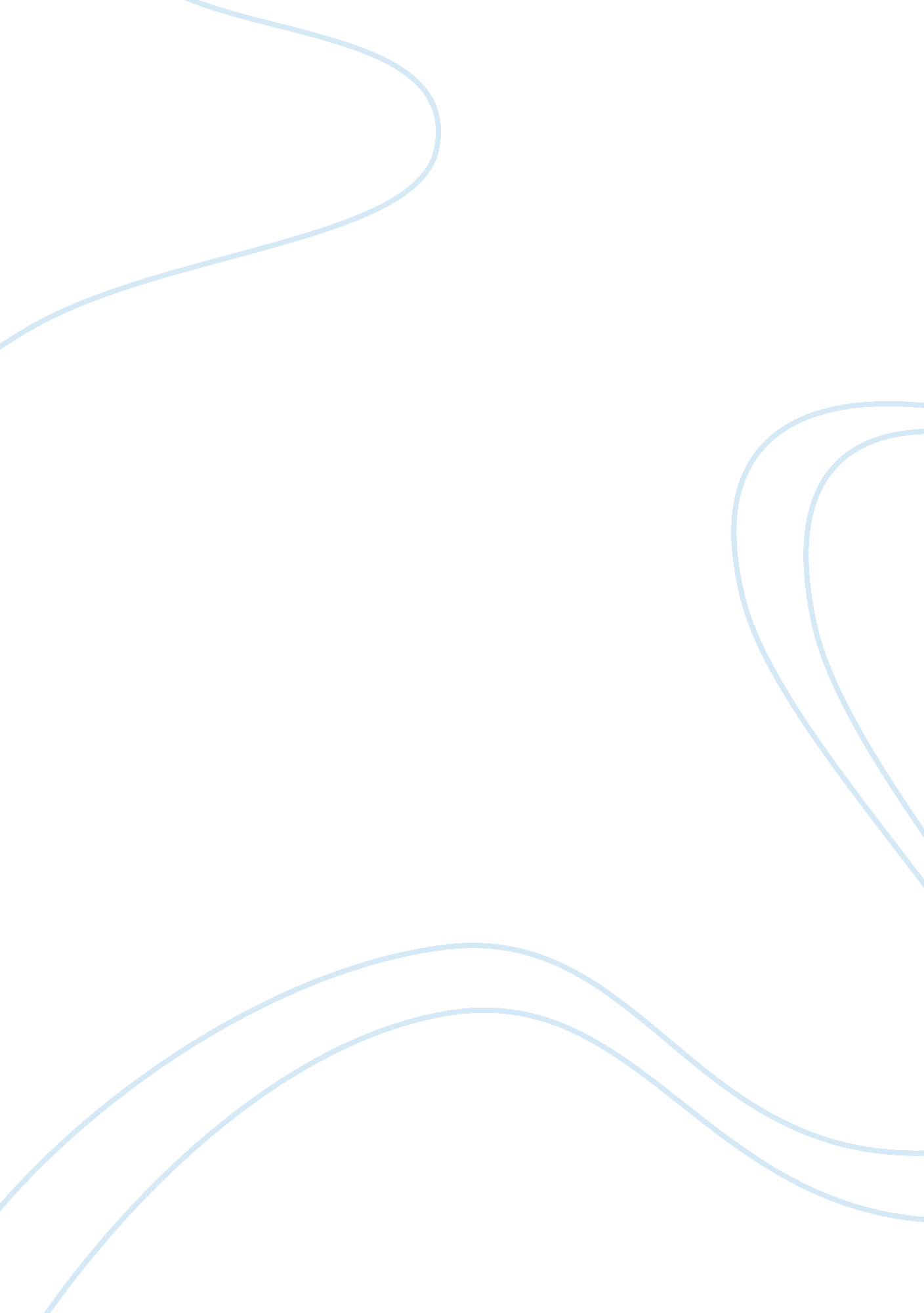 Revolutionary and coservative ideas essay sampleHistory, Revolution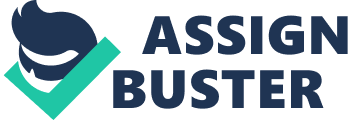 Mitchell UrlaubAP Euro: Luther FRQ 
“ Martin Luther was both a revolutionary and a conservative.” Evaluate this statement with respect to the political and social climate of MartinLuther’s times. In the early 16th century, increasing corruption within the Catholic Church lead people toseek out change, and the result was the Protestant Reformation. This movement was based on thequestion “ What must be done to ensure salvation?”. Martin Luther, perhaps the most famous of all Protestant reformers found an answer to this question that didn’t fit the traditional teachingsof the Catholic church. It has become a common argument whether Luther was a conservative or a revolutionary, but some think he was both. It can be argued that through his beliefs, reformedreligion, and writings, Martin Luther was a revolutionary in the sense that he was going againstthe Catholic Church; but because of the fact that his values of a simple, classical, ancientscripture based religion which focused on the roots of true Christianity, and in comparison toother protestant reformers who were much more radical in their religious movements, Luther wasalso very conservative at the same time. The Catholic Church in the early 16th century had much power in Europe, and few werewilling to go against it. Those who did were not only seen as religious reformers, but also asrevolutionaries. Luther’s beliefs, system of reformed religion, and writings all contributed to theways many perceived him as a revolutionary because he went against the common beliefs and practices of the Catholic church. Church officials had always stressed the combination of faithand good works as a necessity in achieving salvation. Luther challenged this in saying that ashumans we are not saved through good works, but through faith in the promises of God, and the process of justification. In addition to his stance on the question of salvation, Luther’s religion, which was a reformed version of Catholicism also caused many to see him as a revolutionaryMitchell UrlaubAP Euro: Luther FRQ “ Martin Luther was both a revolutionary and a conservative.” Evaluate this statement with respect to the political and social climate of MartinLuther’s times. In the early 16th century, increasing corruption within the Catholic Church lead people toseek out change, and the result was the Protestant Reformation. This movement was based on thequestion “ What must be done to ensure salvation?”. Martin Luther, perhaps the most famous of all Protestant reformers found an answer to this question that didn’t fit the traditional teachingsof the Catholic church. It has become a common argument whether Luther was a conservative or a revolutionary, but some think he was both. It can be argued that through his beliefs, reformedreligion, and writings, Martin Luther was a revolutionary in the sense that he was going againstthe Catholic Church; but because of the fact that his values of a simple, classical, ancientscripture based religion which focused on the roots of true Christianity, and in comparison toother protestant reformers who were much more radical in their religious movements, Luther wasalso very conservative at the same time. The Catholic Church in the early 16th century had much power in Europe, and few werewilling to go against it. Those who did were not only seen as religious reformers, but also asrevolutionaries. Luther’s beliefs, system of reformed religion, and writings all contributed to theways many perceived him as a revolutionary because he went against the common beliefs and practices of the Catholic church. Church officials had always stressed the combination of faithand good works as a necessity in achieving salvation. Luther challenged this in saying that ashumans we are not saved through good works, but through faith in the promises of God, and the process of justification. In addition to his stance on the question of salvation, Luther’s religion, which was a reformed version of Catholicism also caused many to see him as a revolutionaryMitchell UrlaubAP Euro: Luther FRQ “ Martin Luther was both a revolutionary and a conservative.” Evaluate this statement with respect to the political and social climate of MartinLuther’s times. In the early 16th century, increasing corruption within the Catholic Church lead people toseek out change, and the result was the Protestant Reformation. This movement was based on thequestion “ What must be done to ensure salvation?”. Martin Luther, perhaps the most famous of all Protestant reformers found an answer to this question that didn’t fit the traditional teachingsof the Catholic church. It has become a common argument whether Luther was a conservative or a revolutionary, but some think he was both. It can be argued that through his beliefs, reformedreligion, and writings, Martin Luther was a revolutionary in the sense that he was going againstthe Catholic Church; but because of the fact that his values of a simple, classical, ancientscripture based religion which focused on the roots of true Christianity, and in comparison toother protestant reformers who were much more radical in their religious movements, Luther wasalso very conservative at the same time. The Catholic Church in the early 16th century had much power in Europe, and few werewilling to go against it. Those who did were not only seen as religious reformers, but also asrevolutionaries. Luther’s beliefs, system of reformed religion, and writings all contributed to theways many perceived him as a revolutionary because he went against the common beliefs and practices of the Catholic church. Church officials had always stressed the combination of faithand good works as a necessity in achieving salvation. Luther challenged this in saying that ashumans we are not saved through good works, but through faith in the promises of God, and the process of justification. In addition to his stance on the question of salvation, Luther’s religion, which was a reformed version of Catholicism also caused many to see him as a revolutionaryMitchell UrlaubAP Euro: Luther FRQ “ Martin Luther was both a revolutionary and a conservative.” Evaluate this statement with respect to the political and social climate of MartinLuther’s times. In the early 16th century, increasing corruption within the Catholic Church lead people toseek out change, and the result was the Protestant Reformation. This movement was based on thequestion “ What must be done to ensure salvation?”. Martin Luther, perhaps the most famous of all Protestant reformers found an answer to this question that didn’t fit the traditional teachingsof the Catholic church. It has become a common argument whether Luther was a conservative or a revolutionary, but some think he was both. It can be argued that through his beliefs, reformedreligion, and writings, Martin Luther was a revolutionary in the sense that he was going againstthe Catholic Church; but because of the fact that his values of a simple, classical, ancientscripture based religion which focused on the roots of true Christianity, and in comparison toother protestant reformers who were much more radical in their religious movements, Luther wasalso very conservative at the same time. The Catholic Church in the early 16th century had much power in Europe, and few werewilling to go against it. Those who did were not only seen as religious reformers, but also asrevolutionaries. Luther’s beliefs, system of reformed religion, and writings all contributed to theways many perceived him as a revolutionary because he went against the common beliefs and practices of the Catholic church. Church officials had always stressed the combination of faithand good works as a necessity in achieving salvation. Luther challenged this in saying that ashumans we are not saved through good works, but through faith in the promises of God, and the process of justification. In addition to his stance on the question of salvation, Luther’s religion, which was a reformed version of Catholicism also caused many to see him as a revolutionaryMitchell UrlaubAP Euro: Luther FRQ “ Martin Luther was both a revolutionary and a conservative.” Evaluate this statement with respect to the political and social climate of MartinLuther’s times. In the early 16th century, increasing corruption within the Catholic Church lead people toseek out change, and the result was the Protestant Reformation. This movement was based on thequestion “ What must be done to ensure salvation?”. Martin Luther, perhaps the most famous of all Protestant reformers found an answer to this question that didn’t fit the traditional teachingsof the Catholic church. It has become a common argument whether Luther was a conservative or a revolutionary, but some think he was both. It can be argued that through his beliefs, reformedreligion, and writings, Martin Luther was a revolutionary in the sense that he was going againstthe Catholic Church; but because of the fact that his values of a simple, classical, ancientscripture based religion which focused on the roots of true Christianity, and in comparison toother protestant reformers who were much more radical in their religious movements, Luther wasalso very conservative at the same time. The Catholic Church in the early 16th century had much power in Europe, and few werewilling to go against it. Those who did were not only seen as religious reformers, but also asrevolutionaries. Luther’s beliefs, system of reformed religion, and writings all contributed to theways many perceived him as a revolutionary because he went against the common beliefs and practices of the Catholic church. Church officials had always stressed the combination of faithand good works as a necessity in achieving salvation. Luther challenged this in saying that ashumans we are not saved through good works, but through faith in the promises of God, and the process of justification. In addition to his stance on the question of salvation, Luther’s religion, which was a reformed version of Catholicism also caused many to see him as a revolutionaryMitchell UrlaubAP Euro: Luther FRQ “ Martin Luther was both a revolutionary and a conservative.” Evaluate this statement with respect to the political and social climate of MartinLuther’s times. In the early 16th century, increasing corruption within the Catholic Church lead people toseek out change, and the result was the Protestant Reformation. This movement was based on thequestion “ What must be done to ensure salvation?”. Martin Luther, perhaps the most famous of all Protestant reformers found an answer to this question that didn’t fit the traditional teachingsof the Catholic church. It has become a common argument whether Luther was a conservative or a revolutionary, but some think he was both. It can be argued that through his beliefs, reformedreligion, and writings, Martin Luther was a revolutionary in the sense that he was going againstthe Catholic Church; but because of the fact that his values of a simple, classical, ancientscripture based religion which focused on the roots of true Christianity, and in comparison toother protestant reformers who were much more radical in their religious movements, Luther wasalso very conservative at the same time. The Catholic Church in the early 16th century had much power in Europe, and few werewilling to go against it. Those who did were not only seen as religious reformers, but also asrevolutionaries. Luther’s beliefs, system of reformed religion, and writings all contributed to theways many perceived him as a revolutionary because he went against the common beliefs and practices of the Catholic church. Church officials had always stressed the combination of faithand good works as a necessity in achieving salvation. Luther challenged this in saying that ashumans we are not saved through good works, but through faith in the promises of God, and the process of justification. In addition to his stance on the question of salvation, Luther’s religion, which was a reformed version of Catholicism also caused many to see him as a revolutionary Mitchell UrlaubAP Euro: Luther FRQ “ Martin Luther was both a revolutionary and a conservative.” Evaluate this statement with respect to the political and social climate of MartinLuther’s times. In the early 16th century, increasing corruption within the Catholic Church lead people toseek out change, and the result was the Protestant Reformation. This movement was based on thequestion “ What must be done to ensure salvation?”. Martin Luther, perhaps the most famous of all Protestant reformers found an answer to this question that didn’t fit the traditional teachingsof the Catholic church. It has become a common argument whether Luther was a conservative or a revolutionary, but some think he was both. It can be argued that through his beliefs, reformedreligion, and writings, Martin Luther was a revolutionary in the sense that he was going againstthe Catholic Church; but because of the fact that his values of a simple, classical, ancientscripture based religion which focused on the roots of true Christianity, and in comparison toother protestant reformers who were much more radical in their religious movements, Luther wasalso very conservative at the same time. The Catholic Church in the early 16th century had much power in Europe, and few werewilling to go against it. Those who did were not only seen as religious reformers, but also asrevolutionaries. Luther’s beliefs, system of reformed religion, and writings all contributed to theways many perceived him as a revolutionary because he went against the common beliefs and practices of the Catholic church. Church officials had always stressed the combination of faithand good works as a necessity in achieving salvation. Luther challenged this in saying that ashumans we are not saved through good works, but through faith in the promises of God, and the process of justification. In addition to his stance on the question of salvation, Luther’s religion, which was a reformed version of Catholicism also caused many to see him as a revolutionary Mitchell UrlaubAP Euro: Luther FRQ “ Martin Luther was both a revolutionary and a conservative.” Evaluate this statement with respect to the political and social climate of MartinLuther’s times. In the early 16th century, increasing corruption within the Catholic Church lead people toseek out change, and the result was the Protestant Reformation. This movement was based on thequestion “ What must be done to ensure salvation?”. Martin Luther, perhaps the most famous of all Protestant reformers found an answer to this question that didn’t fit the traditional teachingsof the Catholic church. It has become a common argument whether Luther was a conservative or a revolutionary, but some think he was both. It can be argued that through his beliefs, reformedreligion, and writings, Martin Luther was a revolutionary in the sense that he was going againstthe Catholic Church; but because of the fact that his values of a simple, classical, ancientscripture based religion which focused on the roots of true Christianity, and in comparison toother protestant reformers who were much more radical in their religious movements, Luther wasalso very conservative at the same time. The Catholic Church in the early 16th century  had much power in Europe, and few werewilling to go against it. Those who did were not only seen as religious reformers, but also asrevolutionaries. Luther’s beliefs, system of reformed religion, and writings all contributed to theways many perceived him as a revolutionary because he went against the common beliefs and practices of the Catholic church. Church officials had always stressed the combination of faithand good works as a necessity in achieving salvation. Luther challenged this in saying that ashumans we are not saved through good works, but through faith in the promises of God, and the process of justification. In addition to his stance on the question of salvation, Luther’s religion, which was a reformed version of Catholicism also caused many to see him as a revolutionary Mitchell UrlaubAP Euro: Luther FRQ “ Martin Luther was both a revolutionary and a conservative.” Evaluate this statement with respect to the political and social climate of MartinLuther’s times. In the early 16th century, increasing corruption within the Catholic Church lead people toseek out change, and the result was the Protestant Reformation. This movement was based on thequestion “ What must be done to ensure salvation?”. Martin Luther, perhaps the most famous of all Protestant reformers found an answer to this question that didn’t fit the traditional teachingsof the Catholic church. It has become a common argument whether Luther was a conservative or a revolutionary, but some think he was both. It can be argued that through his beliefs, reformedreligion, and writings, Martin Luther was a revolutionary in the sense that he was going againstthe Catholic Church; but because of the fact that his values of a simple, classical, ancientscripture based religion which focused on the roots of true Christianity, and in comparison toother protestant reformers who were much more radical in their religious movements, Luther wasalso very conservative at the same time. The Catholic Church in the early 16th century had much power in Europe, and few werewilling to go against it. Those who did were not only seen as religious reformers, but also asrevolutionaries. Luther’s beliefs, system of reformed religion, and writings all contributed to theways many perceived him as a revolutionary because he went against the common beliefs and practices of the Catholic church. Church officials had always stressed the combination of faithand good works as a necessity in achieving salvation. Luther challenged this in saying that ashumans we are not saved through good works, but through faith in the promises of God, and the process of justification. In addition to his stance on the question of salvation, Luther’s religion, which was a reformed version of Catholicism also caused many to see him as a revolutionary Mitchell UrlaubAP Euro: Luther FRQ “ Martin Luther was both a revolutionary and a conservative.” Evaluate this statement with respect to the political and social climate of MartinLuther’s times. In the early 16th century, increasing corruption within the Catholic Church lead people toseek out change, and the result was the Protestant Reformation. This movement was based on thequestion “ What must be done to ensure salvation?”. Martin Luther, perhaps the most famous of all Protestant reformers found an answer to this question that didn’t fit the traditional teachingsof the Catholic church. It has become a common argument whether Luther was a conservative or a revolutionary, but some think he was both. It can be argued that through his beliefs, reformedreligion, and writings, Martin Luther was a revolutionary in the sense that he was going againstthe Catholic Church; but because of the fact that his values of a simple, classical, ancientscripture based religion which focused on the roots of true Christianity, and in comparison toother protestant reformers who were much more radical in their religious movements, Luther wasalso very conservative at the same time. The Catholic Church in the early 16th century had much power in Europe, and few werewilling to go against it. Those who did were not only seen as religious reformers, but also asrevolutionaries. Luther’s beliefs, system of reformed religion, and writings all contributed to theways many perceived him as a revolutionary because he went against the common beliefs and practices of the Catholic church. Church officials had always stressed the combination of faithand good works as a necessity in achieving salvation. Luther challenged this in saying that ashumans we are not saved through good works, but through faith in the promises of God, and the process of justification. In addition to his stance on the question of salvation, Luther’s religion, which was a reformed version of Catholicism also caused many to see him as a revolutionary Mitchell UrlaubAP Euro: Luther FRQ “ Martin Luther was both a revolutionary and a conservative.” Evaluate this statement with respect to the political and social climate of MartinLuther’s times. In the early 16th century, increasing corruption within the Catholic Church lead people toseek out change, and the result was the Protestant Reformation. This movement was based on thequestion “ What must be done to ensure salvation?”. Martin Luther, perhaps the most famous of all Protestant reformers found an answer to this question that didn’t fit the traditional teachingsof the Catholic church. It has become a common argument whether Luther was a conservative or a revolutionary, but some think he was both. It can be argued that through his beliefs, reformedreligion, and writings, Martin Luther was a revolutionary in the sense that he was going againstthe Catholic Church; but because of the fact that his values of a simple, classical, ancientscripture based religion which focused on the roots of true Christianity, and in comparison toother protestant reformers who were much more radical in their religious movements, Luther wasalso very conservative at the same time. The Catholic Church in the early 16th century had much power in Europe, and few werewilling to go against it. Those who did were not only seen as religious reformers, but also asrevolutionaries. Luther’s beliefs, system of reformed religion, and writings all contributed to theways many perceived him as a revolutionary because he went against the common beliefs and practices of the Catholic church. Church officials had always stressed the combination of faithand good works as a necessity in achieving salvation. Luther challenged this in saying that ashumans we are not saved through good works, but through faith in the promises of God, and the process of justification. In addition to his stance on the question of salvation, Luther’s religion, which was a reformed version of Catholicism also caused many to see him as a revolutionary Mitchell UrlaubAP Euro: Luther FRQ “ Martin Luther was both a revolutionary and a conservative.” Evaluate this statement with respect to the political and social climate of MartinLuther’s times. In the early 16th century, increasing corruption within the Catholic Church lead people toseek out change, and the result was the Protestant Reformation. This movement was based on thequestion “ What must be done to ensure salvation?”. Martin Luther, perhaps the most famous of all Protestant reformers found an answer to this question that didn’t fit the traditional teachingsof the Catholic church. It has become a common argument whether Luther was a conservative or a revolutionary, but some think he was both. It can be argued that through his beliefs, reformedreligion, and writings, Martin Luther was a revolutionary in the sense that he was going againstthe Catholic Church; but because of the fact that his values of a simple, classical, ancientscripture based religion which focused on the roots of true Christianity, and in comparison toother protestant reformers who were much more radical in their religious movements, Luther wasalso very conservative at the same time. The Catholic Church in the early 16th century had much power in Europe, and few werewilling to go against it. Those who did were not only seen as religious reformers, but also asrevolutionaries. Luther’s beliefs, system of reformed religion, and writings all contributed to theways many perceived him as a revolutionary because he went against the common beliefs and practices of the Catholic church. Church officials had always stressed the combination of faithand good works as a necessity in achieving salvation. Luther challenged this in saying that ashumans we are not saved through good works, but through faith in the promises of God, and the process of justification. In addition to his stance on the question of salvation, Luther’s religion, which was a reformed version of Catholicism also caused many to see him as a revolutionary 